Eindterm 3de graad pedagogisch handelen (BSO)Niet beschikbaarLeerplandoelOnderwijsnet: Vlaams Verbond van het Katholiek Secundair onderwijsLeerplannummer: D/2014/7841/033Leerplandoel: 5.7 “In functie van het ontwikkelingsstimulerend handelen, mijlpalen in de ontwikkeling van het kind verduidelijken en toelichten.”Lesdoelen + taxonomie van BloomAansluitende VOETSleutelcompetentie: Communicatief vermogenContext: Sociorelationele ontwikkeling (10) “De leerlingen beargumenteren, in dialoog met anderen, de dynamiek in hun voorkeur voor bepaalde cultuur- en kunstuitingen.” Gebruikt lesmateriaal : zie lesbundel op volgende bladzijden.Mijlpalen in de ontwikkeling In de ontwikkeling van pasgeborene tot kleuter van 3 jaar, komen een aantal mijlpalen voor. Een mijlpaal is een belangrijke gebeurtenis die bij alle kinderen ongeveer op dezelfde leeftijd voorkomt. Een aantal opvallende voorbeelden van mijlpalen zijn “de eerste stapjes” of “de eerste woordjes”. Toch zijn er nog heel wat belangrijke gebeurtenissen in de ontwikkeling van baby tot kleuter, die minder opvallen. Denk maar aan “objectpermanentie” of de “pincetgreep”.Je leert deze mijlpalen goed kennen doorheen twee groepsopdrachten. Opdracht 1 vind je hieronder. Opdracht 2 op pagina 6. Je maakt de opdrachten in volgorde! Je werkt per 3.
opdracht1: sorteer de mijlpalen per ontwikkelingsgebiedJe sorteert deze mijlpalen eerst volgens de indeling op de volgende bladzijden. Een aantal mijlpalen weet je uit het hoofd, andere zal je moeten opzoeken. Je krijgt hiervoor per groepje een of twee computers. Gebruik bv deze betrouwbare sites:http://www.mamaenzo.be/baby/leren/mijlpalen-sociale-ontwikkeling-baby-dreumes-peuter
(op deze site vind je per maand een aantal belangrijke mijlpalen)http://www.kindengezin.be/ontwikkeling/ 
(kies bovenaan de “soort ontwikkeling”, je vindt hier ook veel goeie filmpjes)Wat moet je doen?Noteer elke mijlpaal in de juiste kolom. Let op de volgorde: wat eerst komt in de ontwikkeling, plaats je bovenaan in de kolom.Met de cijfertjes kan je eerst een kladversie maken in de kantlijnBen je met het hele team tevreden over de plaats van elk cijfertje, schrijf dan de woorden in de juiste volgorde We nemen deze leeftijdsgrenzen: baby (0-1jaar), peuter (1-3 jaar) en kleuter (3-6 jaar)Lijst van mijlpalen.Afspraken maken en nakomenAlle kleuren kennenBeter evenwicht krijgenBrabbelenDoen alsof spel spelenEerste woordjesExploratiedrangFietsenGeluiden herkennenGrijpreflexHechtingHoofd optillenIets vasthoudenKleuren met stift/wascoKnippen met een schaarKoppigheidsfaseKralen rijgenKrompratenLeren eten met een vorkLeren kruipenLeren lopen/rennenLeren springenLeren staanLeren stappenLeren zittenLiever mensen dan “dingen” zienMeerwoordzinMororeflexNabootsenObjectpermanentieOorzaak en gevolg snappenParallel spelPassieve taalPincetgreepRollen van ruglig naar buiklig en terugSamen spelen met vriendjesScheidingsangstScherp kijkenSolitair spelSorteren volgens kleuter of grootteStapreflexTasten met je mondTellen Toren bouwenTweewoordzinVerschil tussen goed en kwaadVolledig fantasiespelVormen kunnen benoemen (driehoek…)VreemdenangstZelf iets tekenenZelf kleren aandoenZelfbesefZindelijkheidZuigreflexNoteer hieronder van 10 mijlpalen de uitleg die je hebt opgezocht. Noteer telkens ook het nummer van de mijlpaal:____________________________________________________________________________________________________________________________________________________________________________________________________________________________________________________________________________________________________________________________________________________________________________________________________________________________________________________________________________________________________________________________________________________________________________________________________________________________________________________________________________________________________________________________________________________________________________________________________________________________________________________________________________________________________________________________________________________________________________________________________________________________________________________________________________________________________________________________________________________________________________________________Als je klaar bent met deze opdracht en ze is gecontroleerd door je leerkracht, kan je beginnen aan de voorstelling van deze mijlpalen in een Popplet.Opdracht 2: maak een Popplet van deze mijlpalenPopplet is een online tool waarmee je makkelijk mindmaps kunt maken. Je kan foto’s en filmpjes van jezelf of vanop internet gebruiken. Je kan er ook zelf tekeningen in maken. De site is gratis en slaat je gemaakt popplets automatisch op. De icoontjes en de werkwijze van de tool is erg eenvoudig. Om foto’s of filmpjes van jezelf of van op internet toe te voegen klik je op het wieltje. Van daaruit kun je alles invoegen en bewerken.AfsprakenJe mag zelf kiezen of je werkt volgens leeftijd of volgens ontwikkelingsgebied. We bekijken samen de twee mogelijkheden met een eenvoudig voorbeeld volgens leeftijd en een voorbeeld volgens ontwikkelingsgebied.  
Uiteraard kan je niet alles in 1 woordspin maken, je zal verschillende centrale woorden moeten kiezen en hier rond werken. Niet alle mijlpalen moeten in je Popplet aan bod komen. 
Maak er een persoonlijk overzicht van: gebruik foto’s of filmpjes die de mijlpaal duidelijker maken. Je mag eigen foto’s of filmpjes gebruiken van jezelf toen je jong was. Je mag er ook online zoeken.Foto’s of tekeningen zijn altijd okéFilmpjes mogen niet lang duren: 30 seconden maakt het idee al duidelijk
Als heel je Popplet klaar is (hier ben je verschillende lessen aan bezig) wordt afgesproken in de klas welk groepje de Popplet op welk moment zal voorstellen. Afhankelijk van de tijd stel je de hele Popplet voor of een stuk. Je gebruikt hiervoor de “pEr staan punten op de “sorteeroefening” (opdracht 1). Er staan punten op de Popplet zelf: is de Popplet correct, heb je duidelijke voorbeelden? Er staan punten op de presentatie van je Popplet.Werkwijze om te starten:Voor je begint ga je eerst naar youtube. Daar typ je in “maak je eigen popplet”. Je klikt daarna op het bovenste filmpje van “Jasper Bloemsma”. In dit filmpje wordt kort uitgelegd hoe het werkt. Het geluid is niet zo goed, dus kijk vooral goed.Ga naar popplet.com één persoon van jullie groepje maakt een “log in” aan. Gebruik hiervoor je e-mailadres van de school. Het paswoord kies je zelf. Iedereen van het groepje schrijft hieronder de log-in en het paswoord op. Zo kan je toch verder werken, zelfs als er iemand ziek is.Log-in: ______________________________________________Paswoord: ___________________________________________Deel je popplet met je leerkracht door op de grijze knop “share” te klikken rechtsbovenaan.
Kies daarna voor het vierde knopje:







Typ in het “email friends” vakje: marijn.vos@olvh-brugge.be en klik dan op de blauwe “email” knop onderaan. 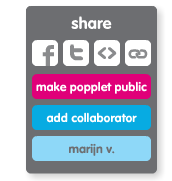 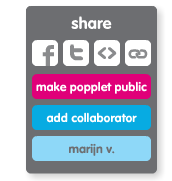 Nu kan je beginnen!


LesdoelGedragsniveauInhoudsniveauLeerlingen noteren de mijlpalen in de ontwikkeling die ze niet begrijpen.BegrijpenMetacognitieve kennisLeerlingen maken een schematische voorstelling met Popplet van de mijlpalen volgens ontwikkelingsgebied of volgens leeftijd. CreërenConceptuele kennisLeerlingen zoeken eigen voorbeelden bij de mijlpalen en integreren die in hun Popplet. ToepassenConceptuele kennisLeerlingen plaatsten de mijlpalen bij het juiste ontwikkelingsgebied en bij de juiste leeftijd in een tabel.AnalyserenConceptuele kennisLeerlingen stellen hun Popplet voor aan de andere leerlingen van de klas met behulp van de presentatiefunctie.ToepassenProcedurele kennisMijlpalen in de fysieke ontwikkelingMijlpalen in de fysieke ontwikkelingMijlpalen in de fysieke ontwikkelingGrove motoriek van een babyGrove motoriek van een peuterGrove motoriek van een kleuterFijne motoriek van een babyFijne motoriek van een peuterFijne motoriek van een kleuterMijlpalen in de psychische ontwikkelingMijlpalen in de psychische ontwikkelingMijlpalen in de psychische ontwikkelingMijlpalen in de psychische ontwikkelingWaarneming van een babyWaarneming van een babyWaarneming van een babyWaarneming van een babyCognitie (denken) van een babyCognitie (denken)  van een peuterCognitie (denken)  van een peuterCognitie (denken) van een kleuterTaal van een babyTaal van een babyTaal van een peuterTaal van een peuterMijlpalen in de sociaal-emotionele ontwikkelingMijlpalen in de sociaal-emotionele ontwikkelingMijlpalen in de sociaal-emotionele ontwikkelingBabyPeuterKleuter